新聞類別：重要新聞新聞日期：民國108年6月26日新聞提要：暑假出遊去 搭乘「台灣好行」享半價優惠新聞提要：又到了暑假旅遊的旺季，交通部公路總局為持續鼓勵民眾搭乘公共運輸出遊，將於今(108)年7月1日至9月30日暑假期間，再度推出使用電子票證搭乘「台灣好行」路線半價優惠措施；在此期間搭乘「台灣好行」的乘客，交通部觀光局還有協調觀光景點沿線部分商家提供消費折扣優惠，希望大家共同響應搭乘公車，暑期來趟便利、低碳，省錢又安全的輕旅行。公路總局表示，「台灣好行」公車路線串聯國內各主要交通運輸場站及各大觀光景點，是國人及國外自由行旅客出遊重要的交通工具之一，一年吸引超過400萬人次搭乘，考量暑期為大量民眾出遊高峰，並常造成觀光景點道路交通壅塞，因此該局自105年暑期起即開始實施這項措施，除了降低景點道路交通負荷外，也持續帶動近年「台灣好行」運量成長，統計去(107)年「台灣好行」運量約466萬人次，相較前(106)年成長約6%；今年再次實施「台灣好行」使用電子票證半價優惠措施，希望大家能多加利用公共運輸出遊，減少使用私人運具。今年暑假實施半價優惠措施之「台灣好行」路線共有38條(詳附表)，包括許多著名的景點如日月潭、溪頭、阿里山及墾丁等，均可搭乘「台灣好行」路線到達，以暑假熱門路線「墾丁快線」為例，從高鐵左營站到墾丁單程使用電子票證原價為352元，在優惠期間只要176元，親朋好友多人搭乘來回可省下一筆可觀的車資，且可免除塞車及停車之苦，既划算又方便。公路總局另外說明，除了「台灣好行」電子票證半價優惠外，觀光局配合此項措施亦有協調「台灣好行」沿線景點商家提供商品消費折扣優惠，民眾在搭乘「台灣好行」後可向司機索取搭乘證明，至商家消費時出示即可享有好康優惠(有關詳細優惠店家及商品資訊請至「台灣好行」官方網站https://www.taiwantrip.com.tw查詢)。公路總局最後表示，推廣公共運輸及結合觀光旅遊是交通部施政的重點工作之一，也希望民眾能共同支持公共運輸，並把握暑假期間全家大小或親朋好友共同搭乘「台灣好行」出遊，度過一個安全、便利及歡樂的暑假時光。新聞聯絡人：運輸組 劉組長育麟電話：02-2307-0123轉3999附表 108年暑假「台灣好行」電子票證半價優惠路線一覽表備註：竹子湖線、鹽鄉濱海線及媽宮北環線因路線性質與收費方式等因素，不予實施半價優惠。半價優惠僅限使用電子票證，實際優惠金額依搭乘里程費用而定；另原已享有半價之優待票不再提供優惠。詳細票價優惠資訊請至交通部公路總局網站查詢(https://www.thb.gov.tw)；另有關商家優惠資訊請至「台灣好行」網站查詢(https://www.taiwantrip.com.tw)。交通部公路總局重要新聞稿編號路線別客運業者客運型態1黃金福隆線基隆客運新北市區客運2皇冠北海岸線基隆客運淡水客運新北市區客運3龍宮尋寶線基隆客運基隆市區客運4木柵平溪線臺北客運新北市區客運5大溪快線桃園客運中壢客運桃園市區客運6小烏來線桃園客運桃園市區客運7石門水庫線桃園客運新竹客運桃園市區客運8獅山線金牌客運公路客運9南庄線苗栗客運公路客運10鹿港線彰化客運公路客運11溪頭線南投客運員林客運彰化客運公路客運12日月潭線南投客運公路客運13北港虎尾線台西客運雲林市區客運14斗六古坑線台西客運嘉義客運雲林市區客運15阿里山線嘉義縣公車處公路客運16故宮南院線嘉義縣公車處嘉義市區客運1788府城巡迴線府城客運台南市區客運1899安平台江線府城客運台南市區客運19大樹祈福線東南客運高雄市區客運20哈佛快線高雄客運高雄市區客運21墾丁快線屏東客運高雄客運國光客運公路客運22屏北線屏東客運屏東市區客運23冬山河線首都客運宜蘭市區客運24礁溪線葛瑪蘭客運宜蘭市區客運25縱谷花蓮線太魯閣客運花蓮市區客運26太魯閣線花蓮客運公路客運27縱谷鹿野線鼎東客運(山線)公路客運28東部海岸線鼎東客運(海線)公路客運29水頭翟山線金門縣公共車船管理處金門市區客運30古寧頭戰場線金門縣公共車船管理處金門市區客運31獅山民俗村線金門縣公共車船管理處金門市區客運32榕園太湖線金門縣公共車船管理處金門市區客運33清水岩線員林客運彰化市區客運34彰南快線員林客運彰化市區客運35關子嶺故宮南院線新營客運臺南市區客運36風獅爺主題公車線金門縣公共車船管理處金門市區客運37壯圍沙丘線國光客運宜蘭市區客運38光林我嘉線嘉義縣公車處嘉義市區客運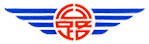 